Unit 1 Lesson 7: Clasifiquemos herramientas matemáticasWU Observa y pregúntate: Herramientas matemáticas (Warm up)Student Task Statement¿Qué observas?
¿Qué te preguntas?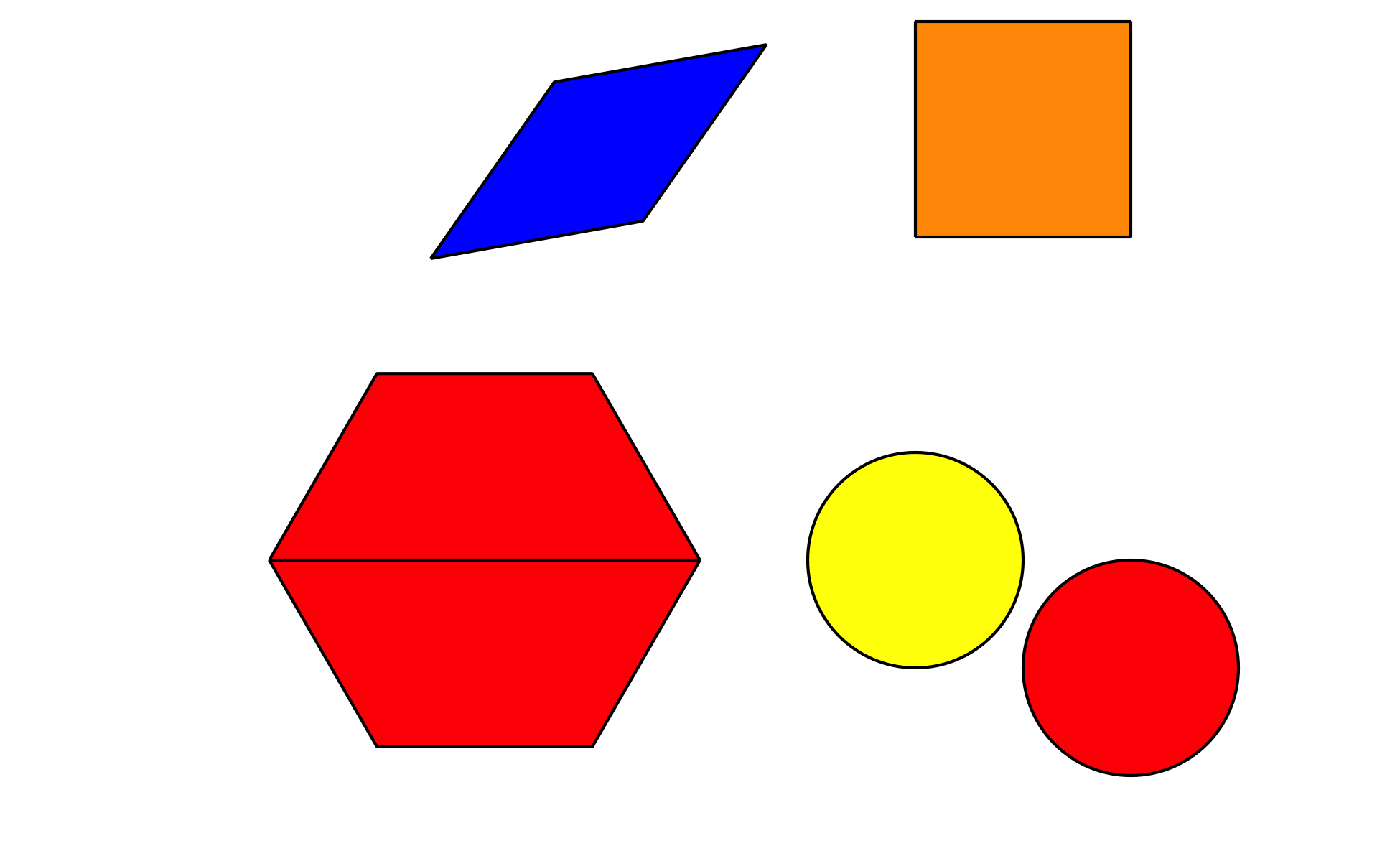 1 Clasifiquemos objetosStudent Task Statement2 ¿Cómo clasificaron?Student Task Statement3 Centros: Momento de escogerStudent Task StatementEscoge un centro.Contar colecciones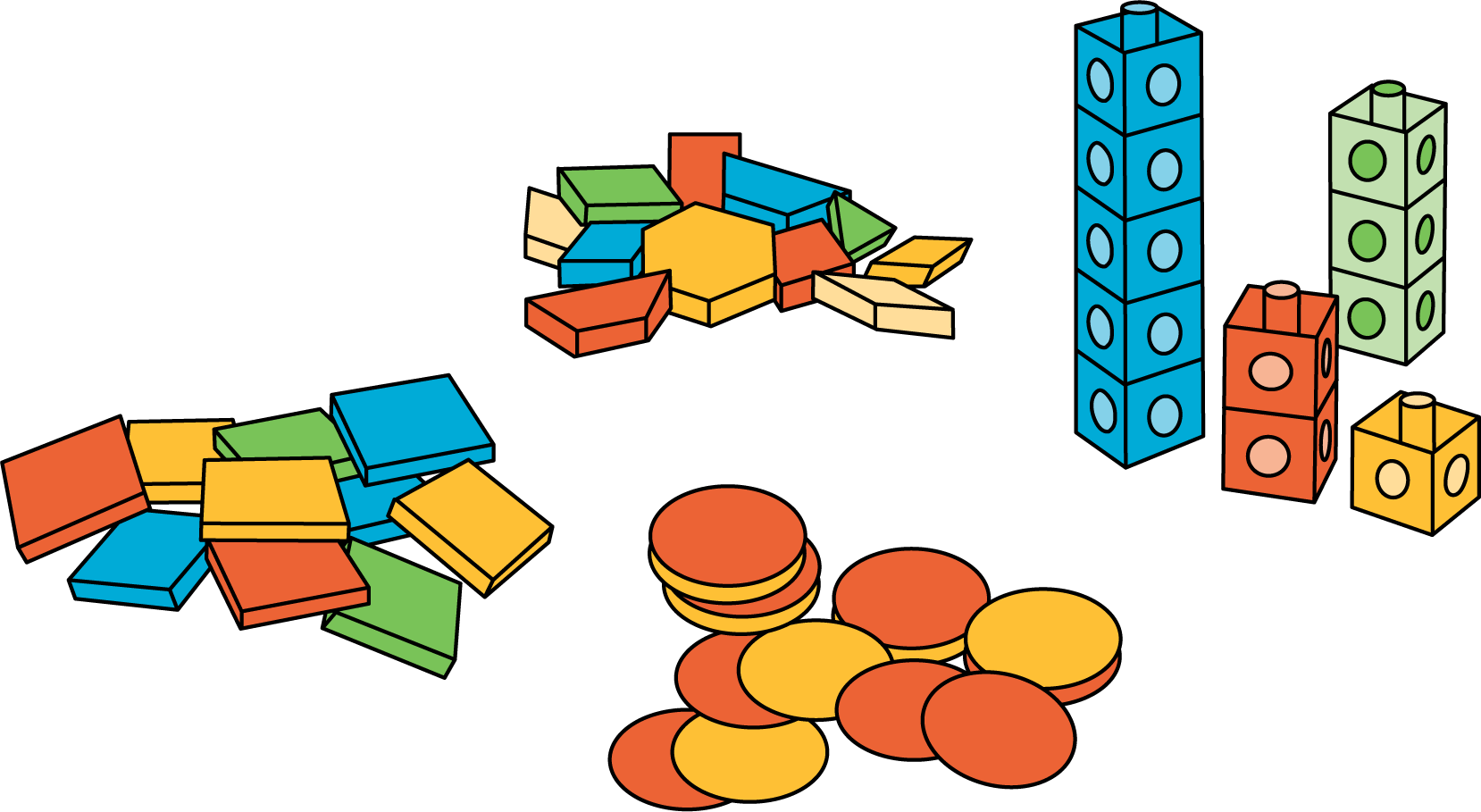 Carrera con números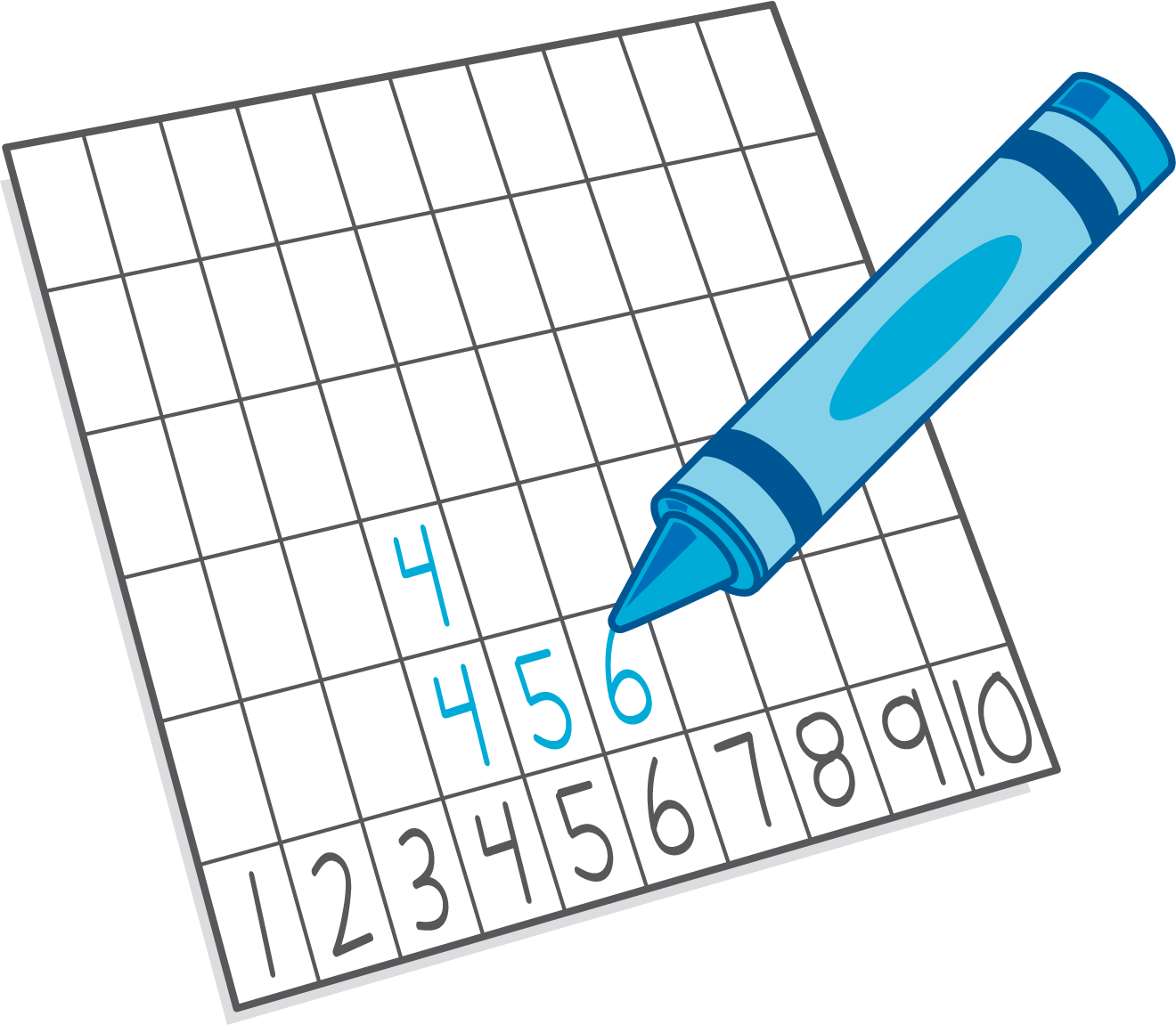 Márcalo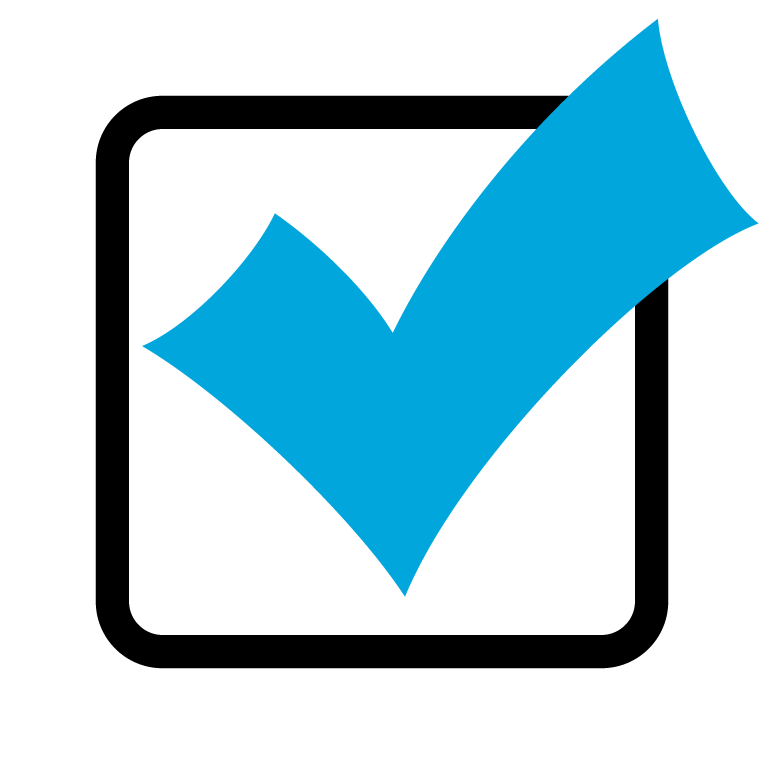 Cinco en línea
(suma y resta)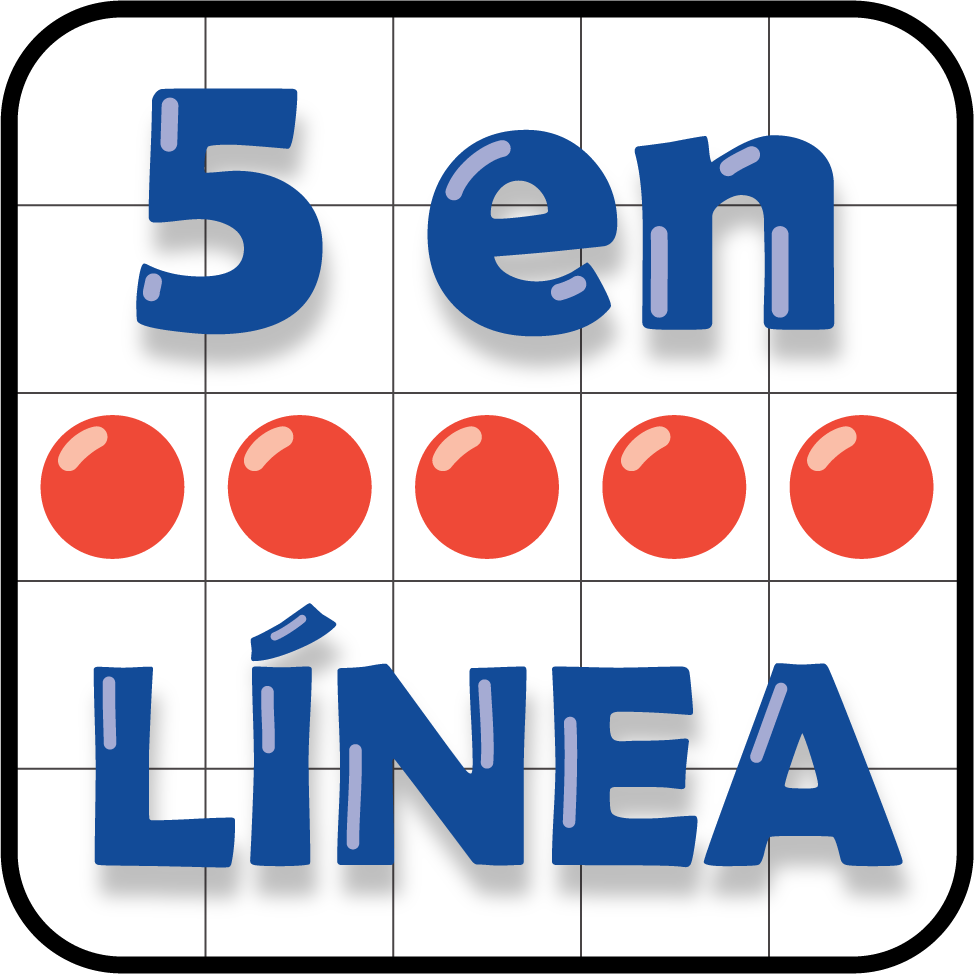 Encuentra la pareja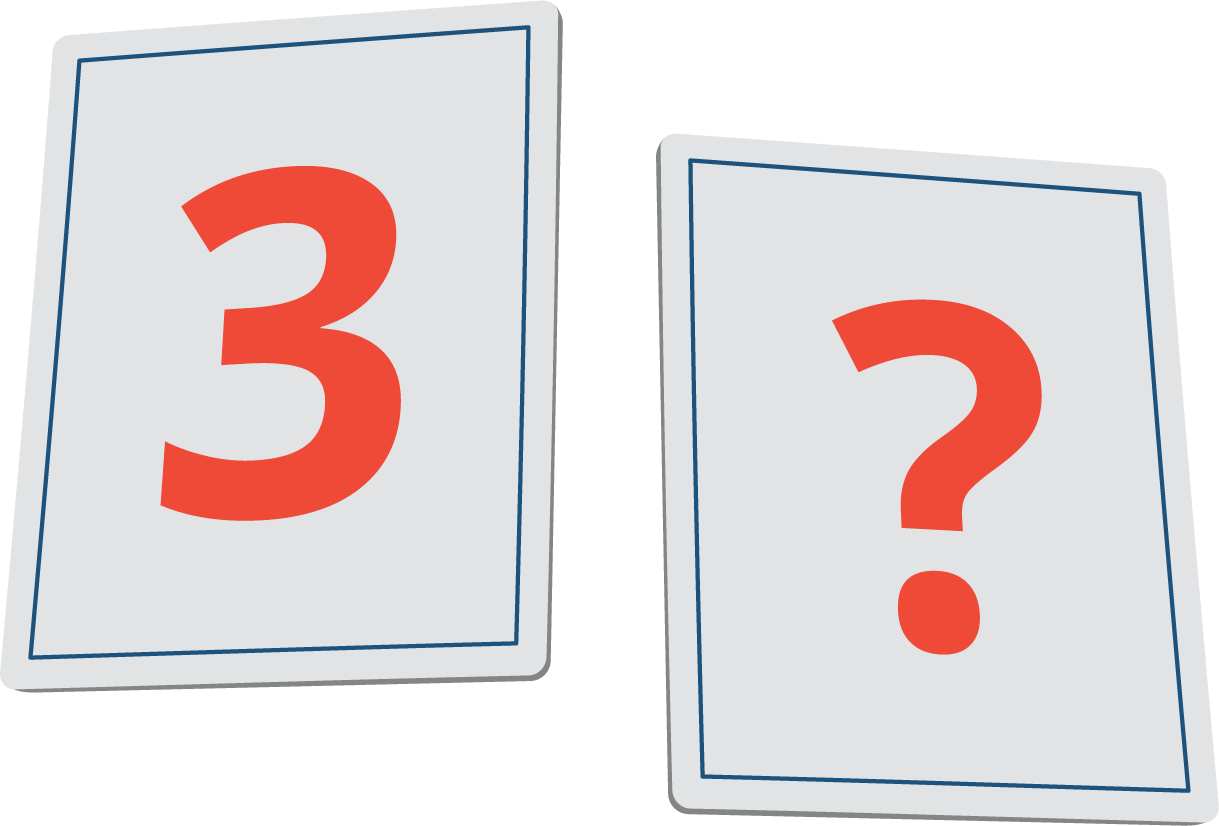 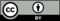 © CC BY 2021 Illustrative Mathematics®